ORGANIZATION DETAILSBank account Details2.0 PROJECT PROPOSAL BASIC INFORMATION2.1 Project Title: Educate 100 Villagers for Environment in Fulwe.2.2 Name and Address of the applicant: BUGURUNI DEVELOPMENT ORGANIZATION (BUDEO)P.O. Box 41347 DAR ES SALAAM – TANZANIAEmail: budeo.budeo@gmail.com  COPIED TO budeotanzania@yahoo.comMobile: +255 754 003031, +255 744549002.3 Name and Qualification of the contact person: Mr. MAULID MTULYA – Project Operational Coordinator, Contact: +255 754 003031,  ++255744549000.2.4 Project location:Fulwe Village,Kitongoji Dindili, mikese ward, rural morogoro Council  2.5 Priority Area of funding: Forest resources protection, Conservation and Management.2.6 Grant Type: Small Grants.2.7 Total project cost USD. ($)  10,7902.8 Total amount requested from the Fund USD. 10,7902.9 Project duration including proposed start month:1st MARCH, 2019 TO 30 SEPT, 20193.0 BACKGROUND OF THE PROJECTProject SummaryThe Fulwe forest Management and Conservation. The project will be implemented in Fulwe Village, Dindili Ward, and Rural Morogoro Municipality, Tanzania. The beneficiaries of this project will be the 100 local people (60 female and 40 male) living around the Forest. The project will be monitored and managed by the Executive Committee of Buguruni Development Organization. Project objectives and goalsThe project’s immediate objectives and goals are to (a) strengthen the capacity of farmers, livestock keepers, park guard and Community members  in protected area management and community liaison; (b) adjust the district’s rural development programs to make rural development more “biodiversity (forest) conservation-friendly”; (c) motivate local communities around forest area to promote conservation by delivering alternative livelihoods, raising awareness of the global importance of its biodiversity and consequences of over-harvesting, and involving local community members in the surveying and enforcement of protected area laws and regulations; (d) produce, disseminate and encourage widespread replication of the project’s conservation planning and management techniques and training materials, which will be based on forest areas  experience and tailored to its conditions. Tanzania’s forest resources play a significant role in the livelihood strategies of the ruralpoor. The forests are important sources of fuel wood, poles, timber, hunting grounds, and numerous non-timber forest products. However, the potential for the forest resources to contribute significantly to the socio-economic development of the country is constrained by the dwindling resource base. Tanzania’s forest resources are being depleted each year mainly as a result of mounting pressure on forest reserves brought about by increasing population and the resulting growth in the demand for food, for other agricultural products, and for energy (fuel wood and charcoal) and other forest products. This is exacerbated by unsustainable harvesting practices for timber and other forest products. The result is that presently the forest reserves are so badly degraded that they have no potential to regenerate naturally as they are increasingly susceptible to bush fires, Wildfire, further over exploitation and soil erosion. If this situation is left unchecked, it would spell a major loss to the country both in terms of income from the lost forests but also in environmental, bio-diversity and ecological terms.In its search for strategies to arrest the rate of deforestation and reverse the situation, the Government of Tanzania adopted in 1998 a new Forest Policy placing emphasis onCollaborative forestry management through the increased involvement of communities living around the forest reserves and other stakeholders. By making the farming communities and other stakeholders partners both in managing and in drawing benefits from the forest reserves, the farming communities would become committed to the conservation of the reserves. This is expected to enhance sustainability of the resources therein, as well as ensuring the conservation of the environment for future generations. In addition, the policy contemplates the reform of institutions and deregulation with a view to creating an enabling environment for private sector investment in the forestry sector. 4.0 Rationale and justification of the project The forest in the country experiences an alarming rate of deforestation due to encroachment from farming communities and unsustainable harvesting practices. The problem of deforestation is exacerbated by the occurrence of rampant bushfires and illegal chainsaw operators who supply timber used in the country’s local industry. Consequently, more forest reserves are now degraded to the extent that if these areas are left unattended they will turn into wastelands with serious consequences on the eco-system and the economy as a whole. To halt the process of degradation and restore sustainable natural resource management, the proposed project will introduce principles of collaborative forestry management, which forms the basis of the country’s national forest policy adopted in 1998. The project approach of allowing smallholder farmers, living in the vicinity of the forest reserves to participate in collaborative forest management in which they gain access to relatively fertile land in the degraded forest reserves in which to plant trees and engage in food crop production is in line with the Tanzania Poverty Reduction Strategy 2015-2020. The Tanzania Poverty Reduction Strategy emphasises this direct participation of fringe communities in collaborative forestry resource management as a means of enhancing beneficiary incomes, food security and poverty reduction. The Forestry Commission will be achieving its goal of natural resources management through reduced costs of plantation establishment and maintenance. At the same time, the costs to the Forestry Commission for the control of bush fire would also fall, as farmers will take over a share of that responsibility. In addition, it is expected that the communities would reduce the incidence of illegal chainsaw operators through enhanced control of the forests. The plantations, when mature, will contribute to bridging the gap between demand and supply of wood by domestic wood processing industries, thereby sustaining jobs in the industry and saving foreign exchange for the country by reducing the need to import timber. The project has been designed with the involvement of a cross section of stakeholders. The preparation and appraisal missions will hold meetings in the project areas with potential participating communities and individual farmers both to gauge their concerns and interest in the project as well as to obtain their views on operational modalities, especially on the modified and how women, in particular, would get equal access to the resources as their male counterparts.5.0 Project objectives and performance indicators.(1) Overall Goal:Improved participatory approaches for sustainable Forest Reserve Management are adopted in Dindili Forest.(2) Project Purpose:Participatory approaches for sustainable management of the forest reserves in the villages are improved through pilot activities in Dindili Forest District.(3) Outputs 1. BUDEO personnel are trained in necessary skills and knowledge for planning and implementing participatory Forest management. 2. Manual of Procedure is modified to reflect the draft Strategic Plan. 3. Partnership between BUDEO and target communities for Forest Management is established. 4. Forest Management Plans are developed with active participation of local population. 5. Forest Management activities are implemented in collaboration with local population.6. The Wildfire will be reduced due to implemented of this program to the targeted Villages. Project Purpose: Participatory Approaches for sustainable management of the Forest  in the Villages targeted are improved through Pilot Activities in Fulwe Forest.Indicator 1; Forest Management of two pilot forest reserves are developedIndicator 2; At least 80% of participants in are satisfied with the activities.(Output 1) BUDEO personnel are trained in necessary skills and knowledge for planning and implementing participatory ForestReserve Management Plan.Indicator 1; At least, ten (10) BUDEO personnel are trainedIndicator 2; At least two (2) BUDEO management staff involved in planning Forest Reserve Management Plan understand the process of the planning and concept of the projectIndicator 3; The enhanced skills and knowledge are applied by at least 80% of participant(Output 2);MoP is modified to reflect the draft Strategic PlanIndicator 1; Strategic Plans for one pilot Forest Reserves are drafted.Indicator 2; At least 20% of BUDEO staff engaged in the project recognize that revised MoPs are adopted(Output 3); Partnership between BUDEO and target communities for participatory Forest Reserve Management is establishedIndicator 1; At least, twenty-five (5) meetings are facilitated by the project with local populations.Indicator 2; two (2) Community Facilitators (CF) are selected and appointed.Indicator 3; At least 80% of participant in recognize that the collaborative relationship for forest management is strengthened(Output 4); Forest Reserve Management Plans are developed with active participation of local populationIndicator 1; Four (4) Operational Plan and two (2) Forest Management Plans are developedIndicator 2; In a target community, MoUs for Activities are signed between BUDEO and communitiesIndicator 3; At least, 80% of community participants and BUDEO staff in the Project recognize the existence of Forest Management Plans(Output 5); Forest Management activities are implemented in collaboration with local populationIndicator 1; In a target community, Operational Plans are implemented as plannedIndicator 2; At least 50% of community participants understand the concept of project.(Output 6); Recommendations on the basis of lessons learned from project will be submitted to the government of Tanzania.Indicator 1; At least, two (2) workshops are held to share recommendations with public and private sector, and communityIndicator 2; At least 80% of participants in workshop understand the recommendations addressed in the workshop6.0Project expected results The project expects that through its implementation the forest management regimes will progress towards more efficient and effective sustainable management of all types (naturally regenerating and planted) of forests. The forest resource management will become more integral part of the sustainable development processes, will be better linked with relevant sectors and providing enhanced contribution to sustainable development, land use and livelihoods. The Organization and the Council of Rural Morogoro will have better information and knowledge support well established within their national forest management regimes. Further,they will have more holistic, effective, inter-sectoral, multi-disciplinary and participatory approaches for forest protection under their forest fire management and forest health management processes. Finally, public participation in forest policy, planning and management process will increase, become more effective and institutionalised. Specifically the project provides for the following results:1.National forest management regimes are progressing towards more efficient and effective sustainable management of all types (naturally regenerating and planted) of forests;2. Forest Resource Management is an integral part of sustainable development processes, is better linked with relevant sectors and providing enhanced contribution to sustainable development, land use and livelihoods;3.Effective national forest monitoring systems including surveys complemented with appropriate knowledge support are better established in national forest management regimes;4.Effective and more holistic, inter-sectoral, multi-disciplinary and participatory approaches to forest protection for fire management and forest health management are better established; and5.Public participation is enhanced, more institutionalised and better integrated with the national forest management processes.7.0Specific activities required to achieve the expected results Prevention of ecosystem conversion or degradation - Structuring of village forest border  - Formulating safeguard strategy and action plan - Building security posts as needed - Conducting patrols for monitoring and security Improved land use management - Formulating land use planning for utilization at the Village - Formulating strategic plan to increase land productivity - Promoting the application of environmentally friendly land management techniques, in line with the formulated strategic plan. Identification of Non-Eligible Activities There are several activities that have no direct relation to the carbon program yet it would give direct impact, i.e.: • Building the capacity of village forest management (training, learning from other regions, etc): Strengthening the capacity of Village Forest Managing Agency based on the formulated plan, including regional security aspect, sustainable business aspect, and monitoring - evaluation. - Conducting training and community-based carbon calculation - Improving participatory monitoring capacity at the community level - Utilizing sustainably certified-timber products in participatory manner - Utilizing non-timber products - Increasing the utilization of agro forestry products • Building alliances with various parties to prevent external pressure towards Village Forest - Cooperating with targeted technology providers - Establishing new marketing partners 8.0Anticipated Beneficiaries from the Project (Proposal)The beneficiaries of the project include:(a) the national governments, who will have more effective and efficient and improved forest resource management regimes with better linkages with national policy and planning processes and access to better information and knowledge support through Rural Morogoro Council;(b) the civil society and other stakeholders who will benefit through increased awareness about the forest resources, better contribution in policy, planning and management,improved natural capital and flows, as well as enhanced empowerment in respect of forest resources;(c) The forest dependent local communities and the resource poor will have sustained supply of goods and services from forests.(d) The private sector, including tourism, which will have sustained supply of goods and services from forests.(e) The parties concerned with international policy dialogues, institutions, conventions and processes that aim for better sustainable forest management (SFM) at national level and better monitoring and reporting at the international level.9.0 Step by step process or methodology to be followed in order to achieve the proposed objectives: (i) Identification of the suitable site. (ii)conserving forest genetic resources is to identify suitable sites, initial site selection (iii) collection data on the selected site – from government policies and plans regarding the site proposed for training conservation, data from local communities, data from forest genetic resources a team of professional and other stakeholders. (iv)a meeting with stakeholders (v)Procurement of materials for training (vi)Training through the timetable activities (vi)implementation and monitoring phases (vii)Information management, communications and report writing.10.0 Project Risks and Duty of CareBUDEO understands the importance of duty of care for all employees and Volunteers operating in Tanzanialand, and staff undertaking field missions to the region as part of the project. BUDEO assumes responsibility for the health, safety and well-being of their personnel and beneficiaries, including appropriate security measures and protocols. Specific measures include:Project Related Security Management: Mitigating security risk during project-related activities is an important aspect of BUDEO Security Plan. Project staff will need to travel outside of Dar es Salaam to the regions for implementation and monitoring of the project. Before going to the project sites, the BUDEO team in Dar es Salaam will carefully assess the risks of travel and make a decision according based on the security information. BUDEO is connected to local security organizations such as District Police (OCD), which provide updated locally-specific information, for in the project area. BUDEO only stays at hotels which are approved for safety. Furthermore, BUDEO security protocols restrict night-time travel to minimize risks.Insurance coverage for hired staff (local and expatriate): BUDEO provides medical and work accident cover for all national staff operating in Tanzanialand. BUDEO does not have any expatriates based in regions, but for those undertaking missions to regions for project related purposes, they are covered by emergency and medical & repatriation insurance, which has a global coverage, as well as travel insurance.11. Project ReportingProject Reporting: Reporting will be on quarterly basis or depend on the agreement with the donor and BUDEO are expecting to report on outcomes and follow the structure contained in the internal reporting and monitoring system “Program Management Evaluation and Communication” (PMEC). Reporting must be received and accepted by the Secretariat before requests for further funding are considered.i. Field Coordinator:The Field Coordinator will be the facial project manager responsible for day to day management of the activities implemented under the project, ensure qualities are maintained and confirm to standard during training.He/she would collate and submit reports to the Program Operational Coordinator (POC) BUDEO Head office – Dar es Salaam.ii. Accounts OfficerHe will be responsible for financial reports, make payment as approved by the project management team. Collect bank statement and reconciliation. He ensures that all project expenditures are authorized by the project management Team and that they are in accordance to Donor standard provision of awards.iii. Monitoring and Evaluation OfficerHe will be responsible for monitoring and evaluating of the whole project. M & E Officer will monitor every activity to ensure that they are in accordance.vi. Project Facilitator (Trainer/Key Speaker) This is a Person who will responsible for providing the education/training to all the targeted areas of this project covered. Value for Money12.0 CV for Project personnel and their expertiseAll Their CV are attached (See attachments for your Resume)13.0 Project implementation Schedule / Plan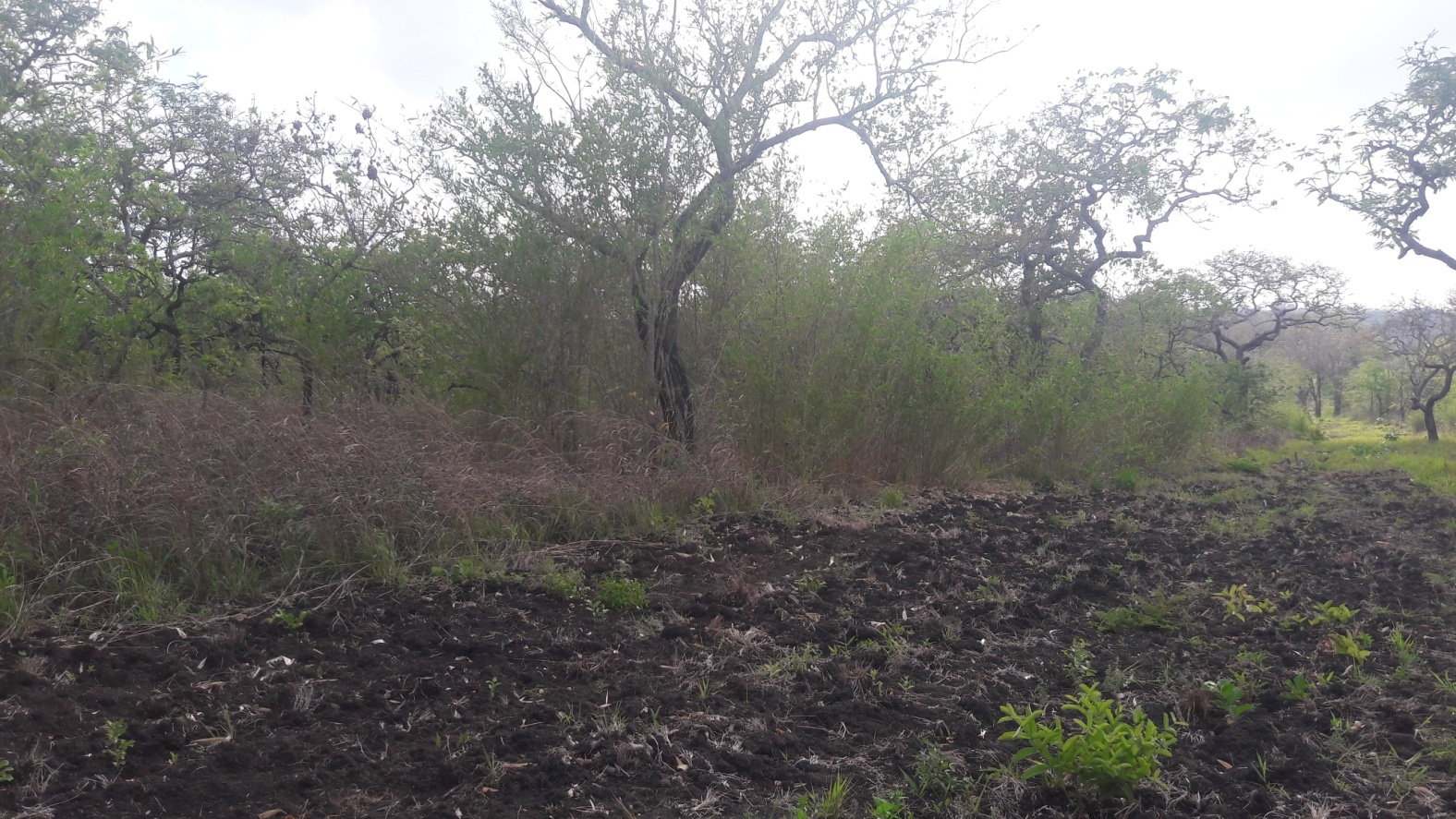 The Photo taken from the BUDEO Project Site 14. Total Budget for the proposal project (with breakdown into components) and their value:MAULID S. MTULYADIRECTOR OF PROGRAM & INNOVATIONBUGURUNI DEVELOPMENT ORGANIZATION (BUDEO),P.O.Box 41347,Dar Es Salaam, Tanzania, East AfricaTel: +255 75 400 3031, Mob:+255 744 549000 E-mail: budeo.budeo@gmail.com, COPIED TO msmtulya@gmail.com BUGURUNI DEVELOPMENT ORGANIZATION (BUDEO)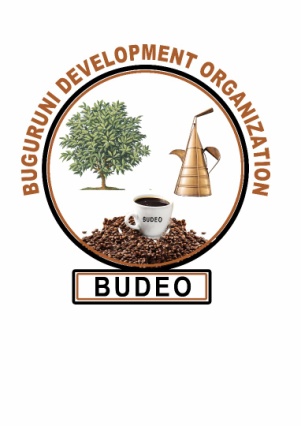 EDUCATE 100 VILLAGERS FOR ENVIRONMENT IN FULWE, MOROGORO-TANZANIA.
P.O. Box 41347, Dar es Salaam, TanzaniaPhone:+255 754 003031, +255 744 549000E-mail:budeo.budeo@gmail.com,  budeotanzania@yahoo.com TANZANIA – EAST AFRICA.                                         Name of the Organization BUGURUNI DEVELOPMENT ORGANIZATION (BUDEO)Postal Address: P.O.BOX 41347, DAR ES SALAAM, TANZANIA – EAST AFRICA.Physical Address: HOUSE NO. 420 MARUZUKU STREET, BUGURUNI MNYAMANI WARD (TABATA STAND – FOOT BRIGE), ILALA MUNICIPALITY, DAR ES SALAAM – TANZANIA.Registration Registration Registration Type of Registration Registration Number Year of Registration NON GOVERNMENTAL ORGANIZATIONS   (NGOs)00NGO/0000760910Th November, 2014Organization StructureThe Buguruni Development Organization Structure is anchored around three main Organs:-Annual General Meeting (AGM)The Board of Directors (BOD)The Executive Committee (EC)Name of Account BUGURUNI DEVELOPMENT ORGANIZATIONBUGURUNI DEVELOPMENT ORGANIZATIONBUGURUNI DEVELOPMENT ORGANIZATIONAccount Number 330112932333011293233301129323Type of Account CURRENT ACCOUNT   – TZS (Local Currency)CURRENT ACCOUNT   – TZS (Local Currency)CURRENT ACCOUNT   – TZS (Local Currency)Full Name of BankKENYA COMMERCIAL BANK (KCB) TANZANIA.KENYA COMMERCIAL BANK (KCB) TANZANIA.KENYA COMMERCIAL BANK (KCB) TANZANIA.Branch NameKCB BUGURUNI BRANCH – SWISCODE: KCBL~TZ~TZKCB BUGURUNI BRANCH – SWISCODE: KCBL~TZ~TZKCB BUGURUNI BRANCH – SWISCODE: KCBL~TZ~TZBranch AddressP.O.BOX 804 BUGURUNI, ILALA - DAR ES SALAAM, TANZANIA. P.O.BOX 804 BUGURUNI, ILALA - DAR ES SALAAM, TANZANIA. P.O.BOX 804 BUGURUNI, ILALA - DAR ES SALAAM, TANZANIA. Names and Positions of Bank Account Signatories:NoFull NamePositionNames and Positions of Bank Account Signatories:123TAJU OMARI KHAMSINISALUM SALEHE MILULUMARIAM IBRAHIM KARUMBAEXECUTIVE CHAIRMANEXECUTIVE SECRETARYTREASUREREconomyStaffing costs: BUDEO’s team in Head office is national, including a senior manager (Project Operational Coordinator, field coordinator). The team is knowledgeable on the project intervention and context, thereby reducing needs for external consultants. Staff salaries are national rates providing highly competent staff, with local knowledge on national rates. Travel costs are also reduced since the team is based in Dar es Salaam.Procurement: The need for procurement will be limited in this project, but should the need arise, BUDEO has an established system with procedures being reviewed and approved by the Executive Committee.EfficiencyIntegration of activities: In general, activities are fully integrated with one another and work towards the end goal. They are aligned to the election cycle, and are fully coordinated with the other election actors to avoid duplication.Effectiveness Relevance of indicators: Indicators are SMART and backed by proven monitoring and evaluation methods. They are also aligned and contribute to the larger objectives of the NEC. The indicators are also casually linked to the expected election cycle processRisk of Underachieving: a significant risk of underachieving exists in the project context. However, these risks are mitigated in part through the close relationships that will be established with the community leaders and governing authorities.Reaching beneficiaries: the project is designed around leveraging exisiting disabled people’s organizations networks to reach PWDs. These networks know where most of the PWds can be found, due to their network in urban and rural areas, and in some case, direct service delivery. Reaching beneficiaries will tap into this network to effectively reach them with the civic education campaigns, and the registration/voting strategies. The targeted sites in both rural and urban area are known to BUDEO’s partners thereby increasing the chance of effectively reaching the majority of the target populationName:      MS. MOREEN JULIUS MLAKI         Nationality: TANZANIAN   Sex: FEMALEMobile:   +255 756 665 524, +255 713698398,  Email: juliusmaureen1@gmail.comBorn: 1983Education: Master’s in Banking and Finance – MOI University, Nairobi KENYA.Bachelor Degree of Arts in Economics and Sociology, University of Dodoma – TANZANIA.Advanced Certificate of secondary Education – Kahama High school, Shinyanga – TANZANIA.Ordinary certificate of Secondary Education, Hedaru Sec. school, Kilimanjaro – TANZANIA.Experience:Position as Economist, Sociologist, Administrator, Researcher, M&E, Economic and Financial Analyst. Theoretical and practical knowledge on sociology and economics, Accounting, Planning and budgeting, Grants management and Research methodologies. Sufficient understanding on Macro and Micro economics, Bilateral and Multilateral policies and proven problem-solving skills.Excellent analytical, interpersonal organizational writing skills, Competence in handling multiple tasks and ability to adjust to shifting priorities.  Motivated and highly creative. TASAF HEAD OFFICE – Data Entry ClerkMARIE STOPPER TANZANIA – Research AssistantCARE INTERNATIONAL TANZANIA – Research AssistantTANZANIA TRAINING CENTRE FOR INTERNATIONAL HEALTH IFAKARA –Accounts Clerk & Administrative Name:       MS. CAROLINE NJELEKELA   Nationality: TANZANIAN     Sex:FEMALEMobile:   +255 656 899 445,              Email: cnjele@gmail.com          Born: 1991Education:Bachelor Degree of Rural Development –Sokoine University of Agriculture (SUA) - TANZANIA.             Advanced Certificate of secondary Education – Morogoro Sec school, Morogoro – TANZANIA.            Ordinary certificate of Secondary Education, Green Bird Sec. school, Dar es Salaam–TANZANIASeminars and Short Course attended:Personal and Professional Development Skills Organizers: Institute of Management and Entrepreneurship DevelopmentAttend short course on social indicators theory and methodologyAttend economic field short course on Methods for impact evaluation of socio economics development programmes and International economics relations statisticsAttend Training course on Monitoring and evaluation courseExperience:IFAKARA HEALTH INSTITUTE (ihi) – Assistant Field Officer, Every Newborn Action Plan (ENAP) projectCHRISTIAN SOCIAL SERVICES COMMISSION (CSSC) – Intern Data Collector – TUNAJALI ProjectRESTLESS DEVELOPMENT – Assistant Program Coordinator (Volunteer)KIBAHA DISTRICT COUNCIL – Assistant Community Development OfficerName:       MS. JEILA M. MVUNGINationality: TANZANIAN             Sex:FEMALEMobile:    +255 654 007166,     Email: jeylamaulidy@gmail.com          Born: 1992Education:  Bachelor Degree in Social Work – Institute of Social Work, Dar es Salaam - TANZANIA.             Advanced Certificate of secondary Education – Ashira Girls Sec school – TANZANIA.             Ordinary certificate of Secondary Education - Morogoro Sec. school, Morogoro–TANZANIAExperience:MANAGEMENT AND DEVELOPMENT FOR HEALTH (MDH) – Research AssistantNATIONAL HEALTH INSURANCE FUND (NHIF)  – Membership DepartmentDAR ES SALAAM CHILDREN REMAND HOME – Social WorkerName:MR. THEODORY RAPHAEL FUVANGWA  Nationality: TANZANIAN        Sex: MALEMobile:        +255 656 436045,     Email: theofuvu@gmail.com                               Born: 1991Education: CPA – Certified Public Accountancy – National Board of Accountants and Auditors (NBAA)               Bachelor Degree of Business Accounting and Finance – Mzumbe University- TANZANIA.               Advanced Certificate of secondary Education – same Seminary Sec school, TANZANIA.              Ordinary certificate of Secondary Education - Chanjale Seminary Sec. school –TANZANIAExperience:CLENA PROJECT – Norway Government (JVE INTERNATIONAL)NORWAY FRIEND OF THE EARTH – Sustainable Energy / Resilient Community ProjectTOGO JVE INTERNATIONAL – Youth Option for Environment ConservationTANZANIA REVENUE AUTHORITY (TRA) –Audit InternSELOUS SAFARI COMPANY – Assistant AccountantYVE TANZANIA – Accountant Project implementation Schedule / Plan for the year MARCH ,2019  TO SEPT 2019Project implementation Schedule / Plan for the year MARCH ,2019  TO SEPT 2019Project implementation Schedule / Plan for the year MARCH ,2019  TO SEPT 2019Project implementation Schedule / Plan for the year MARCH ,2019  TO SEPT 2019Project implementation Schedule / Plan for the year MARCH ,2019  TO SEPT 2019Project implementation Schedule / Plan for the year MARCH ,2019  TO SEPT 2019Project implementation Schedule / Plan for the year MARCH ,2019  TO SEPT 2019Project implementation Schedule / Plan for the year MARCH ,2019  TO SEPT 2019TIME FRAMETIME FRAMETIME FRAMETIME FRAMETIME FRAMETIME FRAMETIME FRAMEMARCAPRLMAYJUNEJULYAUGSEPT1. Meetings for project group formation2. Identification of suitable site, selection and visiting.3.Collection of data on selected sites visited.4. Produce and provide  equipment’s and placing in the areas for training at the sites5. Meeting with communities’ members, stakeholders for seminar on conservation training.6. Group members receive frequent extensive guidance and technical support in the field and Training implementation by our trainers.7.Continuing participatory monitoring and reporting8. Project evaluation together with group members and gathering information as well.9. Final report writing of the undertaken project and submission report to the Donna Item (Activity)unitsUnit cost (USD)Total Cost (USD)i. Meetings for project group formation3 trainers for 3 days @$ 45x3 = $13520 people and Invitees from the village officers$ 1364$  1364Ii.Identification of suitable site, selection and visiting.Transportation to site………………………. $ 410Communications……………………………..$ 114 3 Facilitators lunch and allowance……….. $  500 Forest stakeholders and Village officer…  $  342$  1366$  1366iii. Collection of data on selected sites visited.Data writing stationeries……………………. $ 137per diem and mill for 3 facilitators…………..$ 386 transportations……………………………… $  91Communications and postage………………$ 295$ 909  $   909iv. Produce and provide  equipment’s and placing in the areas for training at the sites Transportation for trainers and equipment for training$ 850$  850v. Meeting with communities’ members, stakeholders for seminar on conservation training.Training and seminar for the aim of the project – at  training site for 3 days 3 trainers @$ 55x3x3days=………………..$ 495Lunch for 20 people@$14x3days=.......... $  840fare for 25 people@$ 5x3day=................$  375Other expenses e.g. Communication…….& 108$  1818   $  1818vi. Group members receive frequent extensive guidance and technical support in the field and Training implementation by our trainers.Field training with community member selected group by 3 Trainers/ facilitators and 20 selected members of communities targeted and village officer.$  910$  910vii.Continuing participatory monitoring and reportingTraining on report preparation and monitoring of the projectBreakfast & Lunch for 25 people@$ 14 x3days =$ 1050Stationery……………………………..……. $ 23$1073$  1073viii. Project evaluation together with group members and gathering information as well.Project site trip, lunch, meal for project staff and invitees. ………………………………………$ 1136$ 1136$ 1136ix. Final report writing of the undertaken projectStationeries …………………………………. $ 114Transportation…………………………………$ 455Communication ……………………………….$ 136Evaluation and report writing and submission $ 659$ 1364$  1364TotalTotal$  10,790Request from the Fund (donor)Request from the Fund (donor) $ 10,790   